Provisional Timetable 2023/24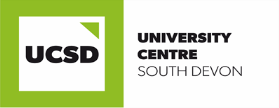 FdSc Computing Y2Please note: These are provisional timetables and they may be amended prior to the start of teaching.09:0009:0010:0010:0011:0011:0012:0012:0013:0013:0014:0014:0015:0015:0016:0016:0017:0017:00MondayTuesdayWednesdayThursdayFriday